                          Научно-Исследовательский Институт Энергетики и связи (НИИЭиС)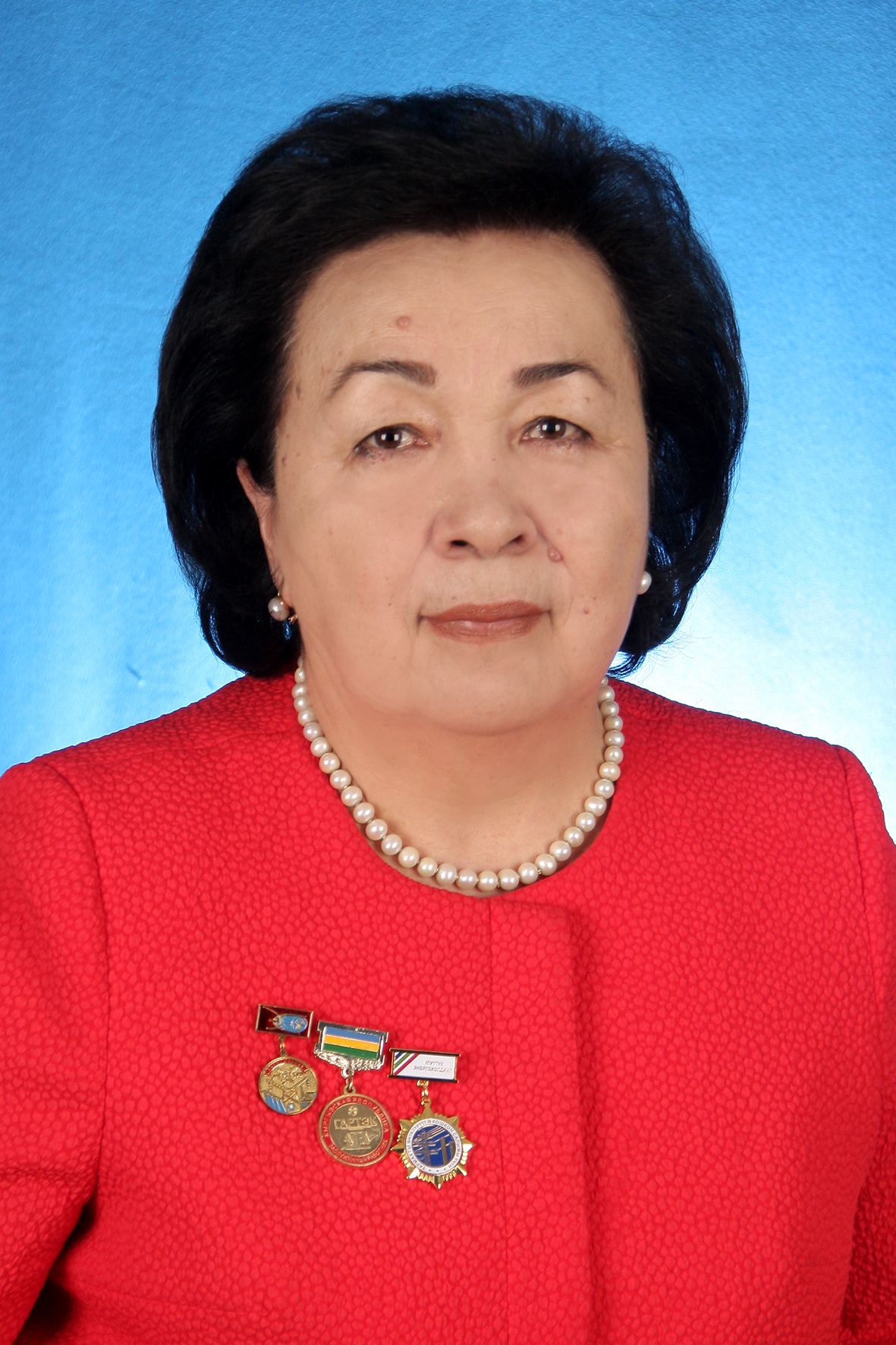 Директор д.э.н., проф. Касымова Валентина Махмудовна,заслуженный деятель науки КР,член-корр Международной инфенерной академии ,заслуженный энергетик СНГ,отличник промышоенности и энергетики,тел. +996 700 78 20 60, еmail-valentinakasymova@gmail.comКраткая история. Научно исследовательское учреждение (НИУ) «Энергетика и связь» при КГТУ им. И. Разакова был организован в 2000 году с целью развития и совершенствования научной, учебной, и производственной деятельности, для ускорения научно-технического прогресса в Кыргызской Республике на основе использования новейших достижений науки и техники. Первым директором НИУ «Энергетика и связь» был назначен к.т.н., доц. Сариев И.С. С 2000г. по 2013г. директором являлся к.т.н., проф. Кадыркулов С.С. С 2014г. по 2020г. институтом руководил д.т.н., проф. Джунуев Т. С 2021г. институтом руководит д.э.н., проф. Касымова В.А.В НИУ «Энергетика и связь» работают сотрудники энергетического института КГТУ, а также привлеченные эксперты с энергетическихк предприятий. НИУ «Энергетика и связь» имеет достаточно высокий творческий потенциал, основанный на кадровом составе КГТУ, в НИУ «Энергетика и связь» работают 4 доктора и 21 кандидат наук, что с учетом привлечения к НИР аспирантов и соискателей (17 аспирантов и соискателей работают по тематикам НИР), магистрантов и студентов (более 10) позволяет ставить и решать актуальнейшие проблемы современной науки и производства  Программа научно-исследовательских работ НИИЭ и С на 2022 -2023 годы. приведена ниже.Объем финансирования по Программе составил 4351,2 тыс.сом. Отчеты за 2022г. по всем НИР были заслушаны и утверждены Экспертным советом МОН КР. НИР «Исследование надежности и качества электроснабжения распределительных электросетей Кыргыстана и разработка рекомендаций по их модернизации», научный руководитель Б.К. Жусубалиева в 2022г. завершена, выполнение остальных НИР продолжается в 2023г.Кроме, выполнения НИР, НИИЭ и С проводит работу в следующих направлениях:Инновационная деятельностьУчастие во внедрении законченных НИР на производствеПодготовка научно-педагогических кадров через аспирантуру, докторантуру, дипломное проектирование, организация участия студентов в НИРС по тематике НИИЭ и СИздательская деятельность, включая редактирования, рецензирование, публикацию результатов НИРМатериально-техническое обеспечение НИРОрганизация и проведение выставок, участие в научно-технических конференцияхУчастие с научной и прикладной направленностью науки в учебном процессе КГТУ и др.3. Результаты научных исследований и коммерциализации4 НИР, выполняемых в 2022г., являются продолжающимися, поэтому и результаты – промежуточные и рекомендации по коммерциализации будут окончательными после завершения НИР в 2024г.4. Анализ публикацийПо результатам научных исследований в 2022г. были опубликованы 41 статьи, из которых  35  статьи – в республиканских научных изданиях,   7  статьи – в зарубежных. 4 статьи были опубликованы на иностранных языках Принято участие с докладами в более чем 20 республиканских и международных конференциях, семинарах.Были поданы и получены патенты:5. Характеристика штатного состава участников НИР. В 2022 г. при выполнении 5 НИР принимало участие: 5 докторов и 20 кандидатов наук.В штатном расписании – 5 главных научных сотрудников, 22 ведущих научных сотрудника, 33 старших научных сотрудника, 15 научных сотрудников, 4 младших научных сотрудника, 4 инженера и 3 лаборанта.6. Подготовка научных кадровВ НИИЭ и С значительное внимание уделяется повышению научной квалификации сотрудников. В НИИЭ и С работает более 10 аспирантов и соискателей, магистрантов и студентов, выполняющих свои диссертационные и дипломные работы по тематике НИИЭ и С.  ЗАЩИТЫ КАНДИДАТСКИХ ДИССЕРТАЦИЙ : Октябрь 2022 г.     Курманова Асель Марлисовна  по теме «Энергетический бизнес и эффективность инвестиций в развитие «ОАО» Электрические станции», ученая степень - к.э.н. по направлению.:Экономика и управление народным хозчйством(рипаслями, комплексами) шифр - 08.00.05.УЧАСТИЕ В ГОСУДАРСТВЕННЫХ АТТЕСТАЦИОННЫХ КОМИССИЯХ, СОВЕТАХ ПО ЗАЩИТЕ ДОКТОРСКИХ И КАНДИДАТСКИХ ДИССЕРТАЦИЙ, ЭКСПЕРТНЫХ СОВЕТАХ ВАК КР, ИНЫХ СОВЕТАХ ИЛИ КОМИССИЯХ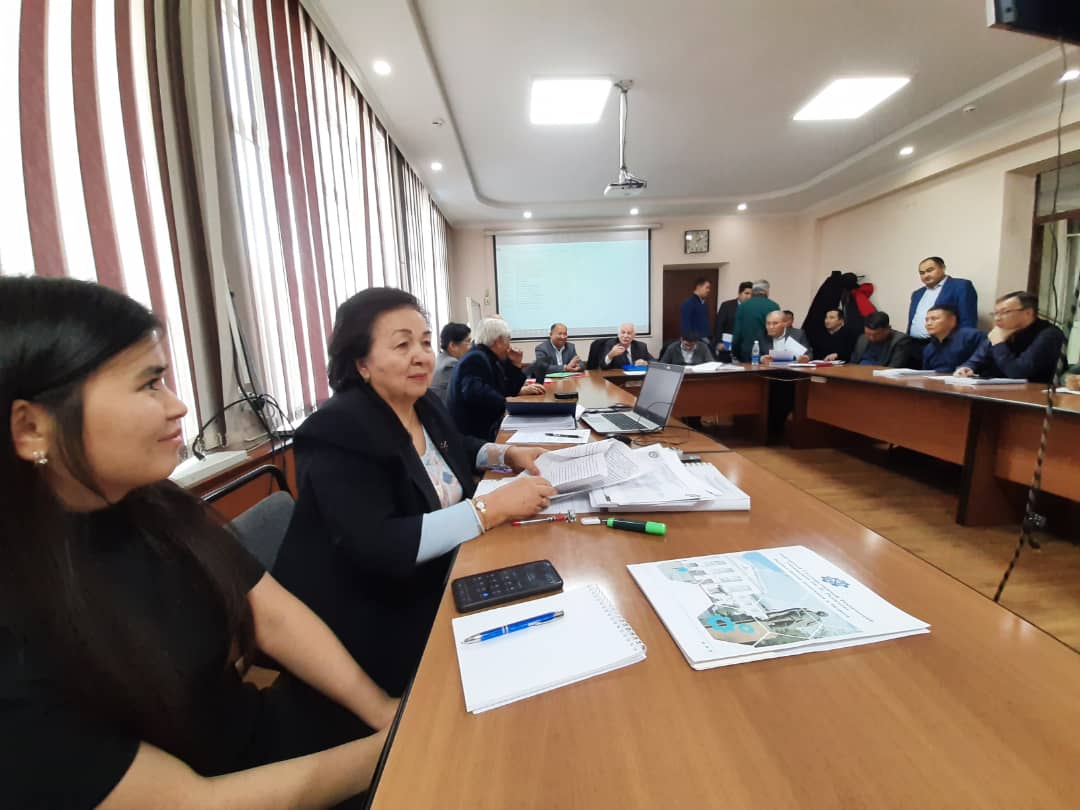 Касымова В.М., д.э.н., проф.Исследования по определению путей совершенствования структуры топливно-энергетического баланса страны (ТЭБ) на 2022 – 2026гг. и перспективу до 2030 года с учетом повышения энергоэффективности экономики, развития возобновляемых источников энергии (ВИЭ) и расширения международной торговли электроэнергией»Бочкарев И.В., д.т.н., проф.Разработка технических устройств для поиска,идентификаци и диагностики состояния подземных и воздушных линий электропередач.Джунуев Т.Т., к.т.н.Разработка и утверждение НПА «методика по расчету нормативных требований в степени компенсации реактивной мощности на границе собственных электрических сетей ОАО «НЭСК» и пользователей» с учетом вновь вводимых мощностей до 2024г.Тентиев Р.Б., к.т.н.Исследования электромагнитной обстановки объектов электроэнергетики и обеспечение электромагнитной совместимости устройств в электрических сетях.Жусубалиева Б.К., к.т.н. Исследование надежности и качества электроснабжения распределительных электросетей Кыргыстана и разработка рекомендаций по их модернизации.Ф.И.О. руководителя Темы НИРРезультаты исследованияНаименование потребителей для реализации результатовЖусубалиева Б.К. Исследование надежности и качества электроснабжения распределительных электросетей Кыргыстана и разработка рекомендаций по их модернизации.Технический стандарт по выбору сечения проводов и кабелей с учетом высших гармоник тока в жилых и общественных зданиях; разработка технически обоснованных рекомендаций по определению потерь электрической энергии в распределительных сетях 0,4-6-10 кВ и мероприятий по оптимизации конфигурации и режимов работы сетей по критерию повышения надежности распределительных сетей; публикация научных результатов в различных международных журналах, доклады на международных научных конференциях.Компании электроэнергетического сектора КРБочкарев И.В.Разработка технических устройств для поиска,идентификаци и диагностики состояния подземных и воздушных линий электропередач.- разработка и научное обоснование новых принципов построения устройств дистанционного зондирования, предназначенных для поиска и диагностирования подземных инженерных объектов;- разработка и научное обоснование нового способа контроля состояния параметров компонентов силового трансформатора методом высокочастотного импеданса;- разработка подсистемы вейвлет-анализа данных для мобильного программного компонента трассоискателя;- патентование полученных технических решений; - публикация полученных научно-технических результатов в изданиях, входящих в РИНЦ и Scopus.Компании электроэнергетического сектора КРДжунуев Т.Т. Разработка и утверждение НПА «методика по расчету нормативных требований в степени компенсации реактивной мощности на границе собственных электрических сетей ОАО «НЭСК» и пользователей» с учетом вновь вводимых мощностей до 2024г.Анализ ситуации в части компенсации реактивной мощности в ЭЭС КР и, в последующем, разработка НПА «Методика по расчету нормативных требований в степени компенсации реактивной мощности на границе собственных электрических сетей ОАО «НЭСК» и пользователей» с учетом вновь вводимых мощностей до 2024г.; публикация научных результатов в различных международных журналов, доклады на международных научных конференциях.Компании электроэнергетического сектора КРКасымова В.М.Исследования по определению путей совершенствования структуры топливно-энергетического баланса страны(ТЭБ) на 2022-2026гг.и перспективу до 2030 года с учетом повышенияэнергоэффективностиэкономики,развития возобновляемых источников энергии (ВИЭ) и расширения международной торговли электроэнергией .Анализ ТЭБ представляет собой комплексную характеристику и взаимную увязку получения и потребления ТЭР в реальном секторе экономики сфере услуг и населением. Распределения их на целевые нужды и при необходимости завоза извне, а также экспорта в соседние государства при избытке.Достижения энергоэффективности экономики возможно за счет прогноза темпов роста потребности в ТЭР ниже темпов роста ВВП и прогноза снижения темпов роста энергоемкости ВВП; обеспечение платежеспособного спроса на энергоносители и решение проблем неплатежей за поставленные энергоресурсы.В структуре ТЭБ будет обосновано достижение 5-10 % доли ВИЭ к 2030г., а с учетом больших ГЭС порядка 95%.Общая оценка вклада на экономическое развитие будет обеспечено ежегодным сокращением энергоемкости ВВП на 1,5%, а за период до 2030 на 20% и достижением экономии ТЭР свыше 11 млн. тонн условного топлива, а также около 3-4 млрд.кВт.ч. электроэнергии с экономией порядка 6-8 млрд.сом.Компании электроэнергетического и экономического секторов КР  Тентиев Р.БИсследования электромагнитной обстановки объектов электроэнергетики и обеспечение электромагнитной совместимости устройств в электрических сетях.Установление зависимостей между электрофизическими характеристиками грунта при разных режимов работы ЗУ, приводящей к нарушению ЭМО на объектах электроэнергетики; разработка практических рекомендаций по проектированию и реконструкции заземляющих устройств на объектах электроэнергетики Кыргызстана по условиям ЭМС; создание базы  данных электрофизических характеристик грунтов в местах расположения энергообъектов Кыргызстана; публикация научных результатов в различных международных журналов, доклады на международных научных конференциях.Компании электроэнергетического сектора КРСтатьи в ScopusФ.И.О. автораФ.И.О. соавторовНазвание научного изданияИзданиеBryakin I. V.Bochkarev I. V.,Khramshin R.R.Acoustic Emission Probe for Power Line Structure Diagnostic Systems2022 International Conference on Industrial Engineering, Applications and Manufacturing (ICIEAM), 2022, pp. 108-113, doi: 10.1109/ICIEAM54945.2022.9787157.Bryakin I. V.Bochkarev I. V.,Khramshin R.R.,Gasiyarov V.R.,Liubimov V.R.Power Transformer Condinion Monitoring Based on Evaluating Oil PropertiesMachines 2022, 10, 630.https://doi.org/10.3390/machines 10080630Verzunov S.N.Bochkarev I. V.,Khramshin R.R.Intelligent  Monitoring  System of Underground Cable Network Faults2022 International Russian Automation Conference (RusAutoCon), 2022, pp.950-955.doi:10.1109/ RusAutoCon54946.2022.9896255A.Arkhangelskaya, S. Srinivasan, M.Bhopale et al. Sustainable Pathways to Energy Transition in the CAREC Region: A Governance Perspective, GOVERNANCE ATLAS - FINAL REPORT2022. CAREC Institute .https://www.carecinstitute.org/wp-content/uploads/2022/04/Sustainable-Pathways-to-Energy-Transition_GOVERNANCE-ATLAS-FINAL-REPORT.pdfФ.И.О. автораФ.И.О. соавторовНазвание научного изданияИзданиеКалматов У.А.Ветро-гидроагрегат микроэлектростанцииКыргызпатент Заявка №20210075, Дата подачи заявки 02.12.2021Предварительная экспертиза завершено № 3715.Брякин И.В.Бочкарев И.В.Способ возбуждения феррозондов и устройство модулятора для его реализацииПатент РФ №2768528.Опубликовано 24.03.2022. Бюл.№9 Брякин И.В.Бочкарев И.В.Мультиплицированный способ обнаружения подповерхностных объектовПатент РФ №2782902.Опубликовано 07.11.2022. Бюл.№31Брякин И.В.Бочкарев И.В.Способ оперативного контроля качества трансформаторного маслаЗаявка на изобретение РФ, отправлена в Роспатент в октябре 2022г.Брякин И.В.Бочкарев И.В.Способ бифакторного возбуждения феррозонда и устройство модулятора для его реализацииЗаявка на изобретение РФ, отправлена в Роспатент в октябре 2022г.Оморов Т.Т.Такырбашев Б.К., Жаныбаев Т.О.Способ симметрирования трехфазной сети 0.4кВПатент КР №20385Оморов Т.Т.Такырбашев Б.К.Способ идентификации технических и коммерческих потерь электроэнергии по данным АСКУЭПодана заявка , 2022г.Оморов Т.Т.Такырбашев Б.К.Способ локализации мест НОЭ в электросетях 0.4кВ по данным АСКУЭПодана заявка , 2022г.Ф.И.О., уч. степень,  уч. звание, должностьНаименование совета, комиссии и т.д.Страна ГодКасымова В.М., д.э.н, профессор , член-корр.МИА КР- профессор кафедры «Экономика промышленности», лиректор Института энергетики и связи КГТУ им.И.РаззаковаД 10.22.646 Кыргызском экономическом университете им.М.Рыскулбекова, КГТУ им.И.Раззакова 1Кыргызстан2020-2022